3GPP TSG-CT WG1 Meeting #132-e	C1-215695E-meeting, 11-15 October 2021*** First change ***5.6.1.1	GeneralThe purpose of the service request procedure is to transfer the EMM mode from EMM-IDLE to EMM-CONNECTED mode. If the UE is not using EPS services with control plane CIoT EPS optimization, this procedure is used to establish the radio and S1 bearers when user data or signalling is to be sent. If the UE is using EPS services with control plane CIoT EPS optimization, this procedure can be used for UE initiated transfer of user data via the control plane. Another purpose of this procedure is to invoke MO/MT CS fallback or 1xCS fallback procedures.This procedure is used when:-	the network has downlink signalling pending;-	the UE has uplink signalling pending;-	the UE or the network has user data pending and the UE is in EMM-IDLE mode;-	the UE is in EMM-CONNECTED mode and has a NAS signalling connection only; the UE is using EPS services with control plane CIoT EPS optimization, and it has user data pending which is to be transferred via user plane radio bearers;-	the UE in EMM-IDLE or EMM-CONNECTED mode has requested to perform mobile originating/terminating CS fallback or 1xCS fallback;-	the network has downlink cdma2000® signalling pending;-	the UE has uplink cdma2000® signalling pending;-	the UE has to request resources for ProSe direct discovery or Prose direct communication;-	the UE has to request resources for V2X communication over PC5;-	the UE that is MUSIM capable and in EMM-IDLE mode requests the network to remove the paging restriction; or-	to indicate to the network that the UE supporting MUSIM requests the release of the NAS signalling connection or reject paging.The service request procedure is initiated by the UE, however, for the downlink transfer of signalling, cdma2000® signalling or user data in EMM-IDLE mode, the trigger is given by the network by means of the paging procedure (see clause 5.6.2).The UE shall invoke the service request procedure when:a)	the UE in EMM-IDLE mode receives a paging request using S-TMSI with CN domain indicator set to "PS" from the network;b)	the UE, in EMM-IDLE mode, has pending user data to be sent;c)	the UE, in EMM-IDLE mode, has uplink signalling pending;d)	the UE in EMM-IDLE or EMM-CONNECTED mode is configured to use CS fallback and has a mobile originating CS fallback request from the upper layer;e)	the UE in EMM-IDLE mode is configured to use CS fallback and receives a paging request with CN domain indicator set to "CS", or the UE in EMM-CONNECTED mode is configured to use CS fallback and receives a CS SERVICE NOTIFICATION message;f)	the UE in EMM-IDLE or EMM-CONNECTED mode is configured to use 1xCS fallback and has a mobile originating 1xCS fallback request from the upper layer;g)	the UE in EMM-CONNECTED mode is configured to use 1xCS fallback and accepts cdma2000® signalling messages containing a 1xCS paging request received over E-UTRAN;h)	the UE, in EMM-IDLE mode, has uplink cdma2000® signalling pending to be transmitted over E-UTRAN;i)	the UE, in EMM-IDLE or EMM-CONNECTED mode, is configured to use 1xCS fallback, accepts cdma2000® signalling messages containing a 1xCS paging request received over cdma2000® 1xRTT, and the network supports dual Rx CSFB or provide CS fallback registration parameters (see 3GPP TS 36.331 [22]);j)	the UE, in EMM-IDLE or EMM-CONNECTED mode, has uplink cdma2000® signalling pending to be transmitted over cdma2000® 1xRTT, and the network supports dual Rx CSFB or provide CS fallback registration parameters (see 3GPP TS 36.331 [22]);k)	the UE performs an inter-system change from S101 mode to S1 mode and has user data pending;l)	the UE in EMM-IDLE mode has to request resources for ProSe direct discovery or Prose direct communication (see 3GPP TS 36.331 [22]); orm)	the UE, in EMM-CONNECTED mode and has a NAS signalling connection only, is using EPS services with control plane CIoT EPS optimization and has pending user data to be sent via user plane radio bearers;n)	the UE in EMM-IDLE mode has to request resources for V2X communication over PC5 (see 3GPP TS 23.285 [47]); oro)	the UE that is MUSIM capable and in EMM-IDLE mode is requesting the network to remove the paging restriction.p)	the UE supports MUSIM, in EMM-CONNECTED mode requests the network to release the NAS signalling connection and optionally includes paging restrictions; orq)	the UE supports MUSIM, in EMM-IDLE mode when responding to paging rejects the paging request from the network, requests the network to release the NAS signalling connection and optionally includes paging restrictionsIf one of the above criteria to invoke the service request procedure is fulfilled, then the service request procedure may only be initiated by the UE when the following conditions are fulfilled:-	its EPS update status is EU1 UPDATED, and the TAI of the current serving cell is included in the TAI list; and-	no EMM specific procedure is ongoing.The UE that is MUSIM capable shall not initiate service request procedure for requesting the network to release the NAS signalling connection if the UE is attached for emergency bearer services or if the UE has a PDN connection for emergency bearer services established.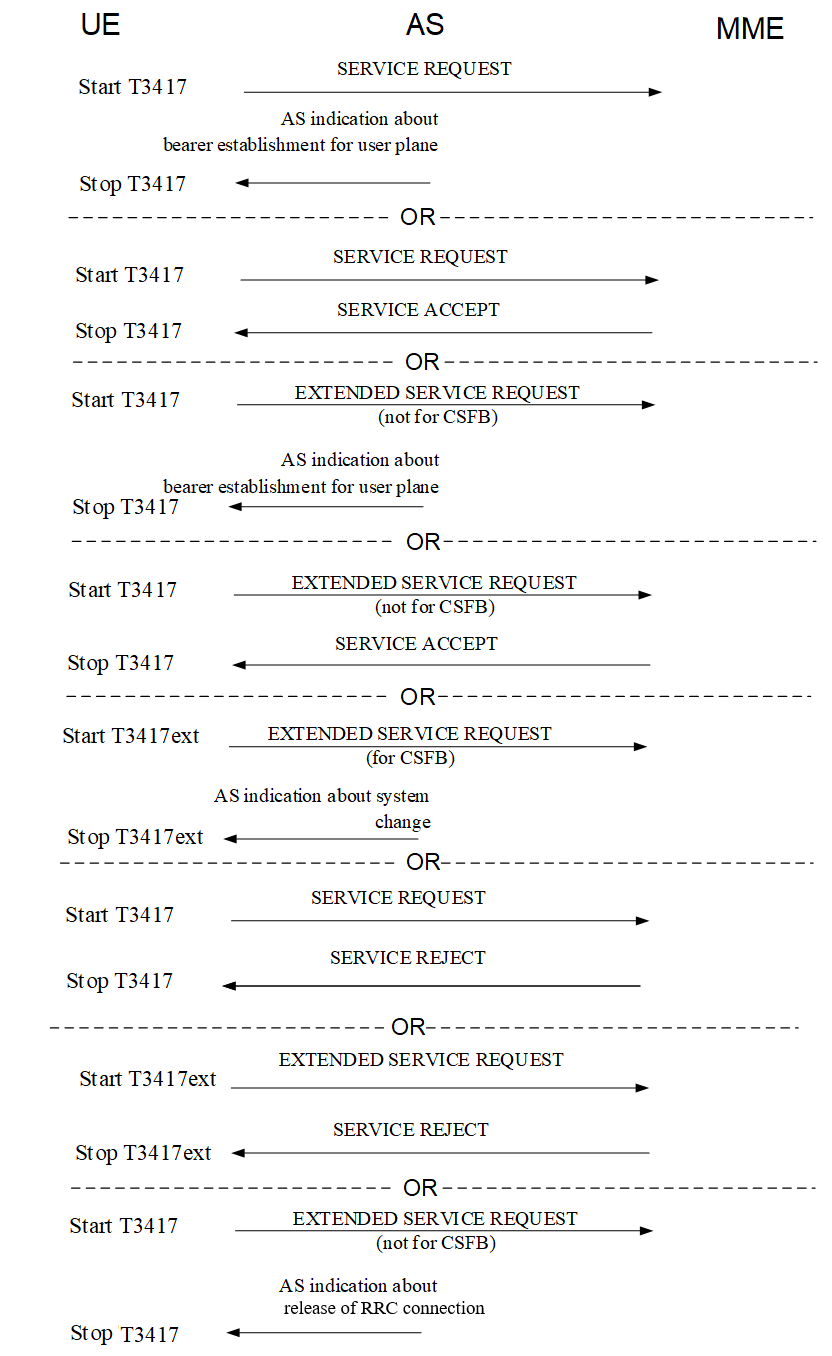 NOTE 1:	AS indications (indications from lower layers) are results of procedures triggered by MME in service request procedure. Triggered procedures could be e.g. RRC connection reconfiguration procedure (see 3GPP TS 36.331 [22]) and inter system PS handover to GERAN or UTRAN procedure as a result of CSFB procedure (see 3GPP TS 23.272 [9]).NOTE 2:	For 1xCS fallback, the UE sends the EXTENDED SERVICE REQUEST message and starts timer T3417. The procedure is considered completed upon receiving indication of system change from AS.Figure 5.6.1.1.1: Service request procedure (part 1)NOTE 1:	Security protected NAS message: this could be e.g. a SECURITY MODE COMMAND, SERVICE ACCEPT, or ESM DATA TRANSPORT message.NOTE 2:	AS indications (indications from lower layers) are results of procedures triggered by MME in service request procedure. Triggered procedures could be e.g. an RRC connection release procedure or RRC connection reconfiguration procedure (see 3GPP TS 36.331 [22]).Figure 5.6.1.1.2: Service request procedure (part 2)A service request attempt counter is used to limit the number of service request attempts and no response from the network. The service request attempt counter shall be incremented as specified in clause 5.6.1.6.The service request attempt counter shall be reset when:-	a normal or periodic tracking area updating or a combined tracking area updating procedure is successfully completed;-	a service request procedure in order to obtain packet services is successfully completed;-	a service request procedure is rejected as specified in clause 5.6.1.5 or clause 5.3.7b; or-	the UE moves to EMM-DEREGISTERED state.*** Next change ***5.6.1.4	Service request procedure accepted by the network5.6.1.4.1	UE is not using EPS services with control plane CIoT EPS optimizationIf EMM-REGISTERED without PDN connection is supported by the UE and the MME and the MME has no active EPS bearer contexts for the UE, for cases a, b, c and o in clause 5.6.1.1, upon receipt of the SERVICE REQUEST message or the EXTENDED SERVICE REQUEST message for packet services, after completion of the EMM common procedures according to clause 5.6.1.3, if any, the MME shall send a SERVICE ACCEPT message.If EMM-REGISTERED without PDN connection is supported by the UE and the MME and the UE has no active EPS bearer contexts, for cases a, b, c and o in clause 5.6.1.1, the UE shall treat the receipt of a SERVICE ACCEPT message as successful completion of the procedure. Otherwise, for cases a, b, c, h, k, l and o in clause 5.6.1.1, the UE shall treat the indication from the lower layers that the user plane radio bearer is set up as successful completion of the procedure. The UE shall reset the service request attempt counter, stop the timer T3417 and enter the state EMM-REGISTERED.If the service type information element in the EXTENDED SERVICE REQUEST message indicates "mobile terminating CS fallback or 1xCS fallback" and the CSFB response IE, if included, indicates "CS fallback accepted by the UE", or if the service type information element in the EXTENDED SERVICE REQUEST message indicates "mobile originating CS fallback or 1xCS fallback" or "mobile originating CS fallback emergency call or 1xCS fallback emergency call", the network initiates CS fallback or 1xCS fallback procedures.If the EPS bearer context status IE is included in the EXTENDED SERVICE REQUEST message, the network shall deactivate all those EPS bearer contexts locally (without peer-to-peer signalling between the network and the UE) which are active on the network side but are indicated by the UE as being inactive. If a default EPS bearer context is marked as inactive in the EPS bearer context status IE included in the EXTENDED SERVICE REQUEST message, and this default bearer is not associated with the last remaining PDN connection of the UE in the MME, the MME shall locally deactivate all EPS bearer contexts associated to the PDN connection with the default EPS bearer context without peer-to-peer ESM signalling to the UE. If the default bearer is associated with the last remaining PDN connection of the UE in the MME, and EMM-REGISTERED without PDN connection is supported by the UE and the MME, the MME shall locally deactivate all EPS bearer contexts associated to the PDN connection with the default EPS bearer context without peer-to-peer ESM signalling to the UE.If the SERVICE REQUEST message or the EXTENDED SERVICE REQUEST message for packet services, was sent in a CSG cell and the CSG subscription has expired or was removed for a UE, but the UE has a PDN connection for emergency bearer services established, the network shall accept the SERVICE REQUEST message or the EXTENDED SERVICE REQUEST message for packet services and deactivate all non-emergency EPS bearers locally. The emergency EPS bearers shall not be deactivated.For cases d in clause 5.6.1.1, and for case e in clause 5.6.1.1 when the CSFB response was set to "CS fallback accepted by the UE", the UE shall treat the indication from the lower layers that the inter-system change from S1 mode to A/Gb or Iu mode is completed as successful completion of the procedure. The EMM sublayer in the UE shall indicate to the MM sublayer that the CS fallback procedure has succeeded. The UE shall stop the timer T3417ext or T3417ext-mt, respectively, and enter the state EMM-REGISTERED.NO-CELL-AVAILABLE.If the service request procedure was initiated in EMM-IDLE mode and an EXTENDED SERVICE REQUEST message was sent in a CSG cell and the CSG subscription has expired or was removed for the UE, the network need not perform CSG access control if the service type information element indicates "mobile originating CS fallback emergency call or 1xCS fallback emergency call".For cases f and g in clause 5.6.1.1:-	if the UE receives the indication from the lower layers that the signalling connection is released with the redirection indication to cdma2000® 1x access network or the indication from the lower layers that a change to cdma2000® 1x access network for 1xCS fallback has started (see 3GPP TS 36.331 [22]), the UE shall consider the service request procedure successfully completed, stop timer T3417 and enter the state EMM-REGISTERED.NO-CELL-AVAILABLE;-	if the UE receives the dual Rx/Tx redirection indication from the lower layers (see 3GPP TS 36.331 [22]), the UE shall select cdma2000® 1x access network for 1xCS fallback, consider the service request procedure successfully completed, stop timer T3417 and enter the state EMM-REGISTERED.NORMAL-SERVICE; and-	if the UE receives a cdma2000® signalling message indicating 1xCS fallback rejection by cdma2000® 1x access network, the UE shall abort the service request procedure, stop timer T3417 and enter the state EMM-REGISTERED.NORMAL-SERVICE.For cases i and j in clause 5.6.1.1, if the UE receives the indication from the lower layers that the signalling connection is released, the UE shall consider the service request procedure successfully completed, stop timer T3417 and enter the state EMM-REGISTERED.NO-CELL-AVAILABLE.For cases p and q in clause 5.6.1.1, when the UE supporting MUSIM in the EXTENDED SERVICE REQUEST message sets the Request type to "NAS signalling connection release" or to "Rejection of paging" in the UE request type IE the UE shall treat the receipt of SERVICE ACCEPT message as the successful completion of the procedure and the UE shall reset the service request attempt counter, stop timer T3417 and enter the state EMM-REGISTERED.If the SERVICE REQUEST message or an EXTENDED SERVICE REQUEST message for packet services was used, the UE shall locally deactivate the EPS bearer contexts that do not have a user plane radio bearer established upon successful completion of the service request procedure, except for the case when the UE supporting MUSIM in the EXTENDED SERVICE REQUEST message sets the Request type to "NAS signalling connection release" or to "Rejection of paging" in the UE request type IE.If the EXTENDED SERVICE REQUEST message is for CS fallback or 1xCS fallback and radio bearer establishment takes place during the procedure, the UE shall locally deactivate the EPS bearer contexts that do not have a user plane radio bearer established upon receiving a lower layer indication of radio bearer establishment. The UE does not perform local deactivation of EPS bearer contexts upon receiving an indication of inter-system change from lower layers.If the EXTENDED SERVICE REQUEST message is for CS fallback or 1xCS fallback and radio bearer establishment does not take place during the procedure, the UE does not perform local deactivation of the EPS bearer context. The UE does not perform local deactivation of EPS bearer contexts upon receiving an indication of inter-system change from lower layers.If a service request is received from a UE with a LIPA PDN connection, and if:-	a GW Transport Layer Address IE value identifying a L-GW is provided by the lower layer together with the service request, and the P-GW address included in the EPS bearer context of the LIPA PDN connection is different from the provided GW Transport Layer Address IE value (see 3GPP TS 36.413 [23]); or-	no GW Transport Layer Address is provided together with the service request by the lower layer;then the MME shall locally deactivate all EPS bearer contexts associated with any LIPA PDN connection. Furthermore, if no active EPS bearer contexts remain for the UE, the MME shall not accept the service request as specified in clause 5.6.1.5.If a service request is received from a UE with a SIPTO at the local network PDN connection, and if the PDN connection is a:1)	SIPTO at the local network PDN connection with stand-alone GW, and if:-	a LHN-ID value is provided by the lower layer together with the service request, and the LHN-ID value stored in the EPS bearer context of the SIPTO at the local network PDN connection is different from the provided LHN-ID value (see 3GPP TS 36.413 [23]); or-	no LHN-ID value is provided together with the service request by the lower layer; or2)	SIPTO at the local network PDN connection with collocated L-GW, and if:-	a SIPTO L-GW Transport Layer Address IE value identifying a L-GW is provided by the lower layer together with the service request, and the P-GW address included in the EPS bearer context of the SIPTO at the local network PDN connection is different from the provided SIPTO L-GW Transport Layer Address IE value (see 3GPP TS 36.413 [23]); or-	no SIPTO L-GW Transport Layer Address is provided together with the service request by the lower layer;then, the MME takes one of the following actions:-	if all the remaining PDN connections are SIPTO at the local network PDN connections, the MME shall not accept the service request as specified in clause 5.6.1.5; and-	if a PDN connection remains that is not SIPTO at the local network PDN connection and the network decides to set up the S1 and radio bearers, the MME shall upon completion of the setup of the S1 bearers initiate an EPS bearer context deactivation procedure with ESM cause #39 "reactivation requested" for the default EPS bearer context of each SIPTO at the local network PDN connection (see clause 6.4.4.2).NOTE:	For some cases of CS fallback or 1x CS fallback the network can decide not to set up any S1 and radio bearers.If the UE supporting MUSIM does not include the Paging restriction IE in the EXTENDED SERVICE REQUEST message, the MME shall delete any stored paging restriction preferences for the UE and stop restricting paging.For cases p and q in clause 5.6.1.1 when the UE supporting MUSIM sets the Request type to "NAS signalling connection release" or to "Rejection of paging" in the UE request type IE in the EXTENDED SERVICE REQUEST message and if the UE requests restriction of paging by including the Paging restriction IE, the MME shall store the paging restriction preferences of the UE and enforce these restrictions in the paging procedure as described in clause 5.6.2.When the E-UTRAN fails to establish radio bearers for one or more EPS bearer contexts, then the MME shall locally deactivate the EPS bearer contexts corresponding to the failed radio bearers based on the lower layer indication from the E-UTRAN, without notifying the UE.If the UE is not using EPS services with control plane CIoT EPS optimization, the network shall consider the service request procedure successfully completed in the following cases:-	when it receives an indication from the lower layer that the user plane is setup, if radio bearer establishment is required;-	otherwise when it receives an indication from the lower layer that the UE has been redirected to the other RAT (GERAN or UTRAN in CS fallback, or cdma2000® 1x access network for 1xCS fallback).5.6.1.4.2	UE is using EPS services with control plane CIoT EPS optimizationFor case a in clause 5.6.1.1, upon receipt of the CONTROL PLANE SERVICE REQUEST message with Control plane service type indicating "mobile terminating request", after completion of the EMM common procedures according to clause 5.6.1.3:1)	if the MME needs to perform an EPS bearer context status synchronization-	for an EPS bearer context associated with Control plane only indication; or-	for an EPS bearer context not associated with Control plane only indication, there is no downlink user data pending to be delivered via the user plane, and the UE did not set the "active" flag in the Control plane service type IE to 1; or2)	if the control plane data back-off time for the UE is stored in MME and the MME decides to deactivate congestion control for transport of user data via the control plane,then the MME shall send a SERVICE ACCEPT message.Furthermore the MME may:1)	initiate the transport of user data via the control plane procedure or any other NAS signalling procedure;2)	if supported by the UE and required by the network, initiate the setup of the user plane radio bearer(s); or3)	send a NAS signalling message not related to an EMM common procedure to the UE if downlink signalling is pending.For case b in clause 5.6.1.1, upon receipt of the CONTROL PLANE SERVICE REQUEST message with Control plane service type indicating "mobile originating request", after completion of the EMM common procedures according to clause 5.6.1.3, if any, if the MME needs to perform an EPS bearer context status synchronization-	for an EPS bearer context associated with Control plane only indication; or-	for an EPS bearer context not associated with Control plane only indication, there is no downlink user data pending to be delivered via the user plane, and the UE did not set the "active" flag in the Control plane service type IE to 1,then the MME shall send a SERVICE ACCEPT message.Furthermore, the MME may:1)	initiate release of the NAS signalling connection upon receipt of an indication from the ESM layer (see clause 6.6.4.2), unless the MME has additional downlink user data or signalling pending;2)	initiate the setup of the user plane radio bearer(s), if downlink user data is pending to be delivered via the user plane or the UE has set the "active" flag in the Control plane service type IE to 1;3)	send an ESM DATA TRANSPORT message to the UE, if downlink user data is pending to be delivered via the control plane;4)	send a NAS signalling message not related to an EMM common procedure to the UE if downlink signalling is pending; or5)	send a SERVICE ACCEPT message to complete the service request procedure, if no NAS security mode control procedure was initiated, the MME did not send a SERVICE ACCEPT message as specified above to perform an EPS bearer context status synchronization, and the MME did not initiate any of the procedures specified in item 1 to 4 above.NOTE 1:	The MME can initiate the setup of the user plane radio bearer(s) if the MME decides to activate the congestion control for transport of user data via the control plane.For case m in clause 5.6.1.1, upon receipt of the CONTROL PLANE SERVICE REQUEST message with Control plane service type indicating "mobile originating request" and the "active" flag in the Control plane service type IE set to 1:1)	if the MME accepts the request, the MME shall initiate the setup of the user plane radio bearer(s) for all active EPS bearer contexts of SGi PDN connections that are established without control plane only indication.2)	if the MME does not accept the request, the MME shall send a SERVICE ACCEPT message to complete the service request procedure.NOTE 2:	The MME takes into account the maximum number of user plane radio bearers supported by the UE, in addition to local policies and the UE's preferred CIoT network behaviour when deciding whether to accept the request to establish user plane bearer(s) as described in clause 5.3.15. If the MME accepts the request, all SGi PDN connections are considered as established without Control plane only indication.NOTE 3:	In this release of the specification, a UE in NB-S1 mode can support a maximum of 2 user plane radio bearers (see clause 6.5.0).For case c in clause 5.6.1.1, upon receipt of the CONTROL PLANE SERVICE REQUEST message with Control plane service type indicating "mobile originating request" and without an ESM message container IE, after completion of the EMM common procedures according to clause 5.6.1.3, if any, the MME proceeds as follows:If the MME needs to perform an EPS bearer context status synchronization-	for an EPS bearer context associated with Control plane only indication; or-	for an EPS bearer context not associated with Control plane only indication, and there is no downlink user data pending to be delivered via the user plane,then the MME shall send a SERVICE ACCEPT message.Furthermore, the MME may:1)	initiate the setup of the user plane radio bearer(s), if downlink user data is pending to be delivered via the user plane;2)	send an ESM DATA TRANSPORT message to the UE, if downlink user data is pending to be delivered via the control plane;3)	send a NAS signalling message not related to an EMM common procedure to the UE, if downlink signalling is pending; or4)	send a SERVICE ACCEPT message to complete the service request procedure, if no NAS security mode control procedure was initiated, the MME did not send a SERVICE ACCEPT message as specified above to perform an EPS bearer context status synchronization, and the MME did not initiate any of the procedures specified in item 1 to 3 above.If the UE supporting MUSIM does not include the Paging restriction IE in the CONTROL PLANE SERVICE REQUEST message, the MME shall delete any stored paging restriction preferences for the UE and stop restricting paging.For cases p and q in clause 5.6.1.1 when the UE supporting MUSIM sets the Request type to "NAS signalling connection release" or to "Rejection of paging" in the UE request type IE in the CONTROL PLANE SERVICE REQUEST message and if the UE requests restriction of paging by including the Paging restriction IE, the MME shall store the paging restriction preferences of the UE, enforce these restrictions in the paging procedure as described in clause 5.6.2.In NB-S1 mode, for cases a, b, c and m in clause 5.6.1.1, if the MME needs to initiate the setup of user plane radio bearer(s), the MME shall check if the UE can support the establishment of additional user plane radio bearer based on the multiple DRB support indicated by UE in the UE network capability IE.For cases a, b and c in clause 5.6.1.1, if the EPS bearer context status IE is included in the CONTROL PLANE SERVICE REQUEST message, the network shall deactivate all those EPS bearer contexts locally (without peer-to-peer signalling between the network and the UE) which are active on the network side but are indicated by the UE as being inactive. If a default EPS bearer context is marked as inactive in the EPS bearer context status IE included in the CONTROL PLANE SERVICE REQUEST message, and this default bearer is not associated with the last PDN connection of the UE in the MME, the MME shall locally deactivate all EPS bearer contexts associated to the PDN connection with the default EPS bearer context without peer-to-peer ESM signalling to the UE. If the default bearer is associated with the last remaining PDN connection of the UE in the MME, and EMM-REGISTERED without PDN connection is supported by the UE and the MME, the MME shall locally deactivate all EPS bearer contexts associated to the PDN connection with the default EPS bearer context without peer-to-peer ESM signalling to the UE.If the EPS bearer context status IE is included in the CONTROL PLANE SERVICE REQUEST and the MME decides to respond with a SERVICE ACCEPT message, the MME shall include an EPS bearer context status IE, indicating which EPS bearer contexts are active in the MME, except for the case when no EPS bearer context exists on the network side.If the MME needs to initiate an EPS bearer context status synchronization, the MME may include an EPS bearer context status IE in the SERVICE ACCEPT message also if no EPS bearer context status IE was included in the CONTROL PLANE SERVICE REQUEST message.If the MME sends a SERVICE ACCEPT message upon receipt of the CONTROL PLANE SERVICE REQUEST message piggybacked with the ESM DATA TRANSPORT message:-	if the Release assistance indication IE is set to "No further uplink and no further downlink data transmission subsequent to the uplink data transmission is expected" in the message;-	if the UE has indicated support for the control plane data back-off timer; and-	if the MME decides to activate the congestion control for transport of user data via the control plane,then the MME shall include the T3448 value IE in the SERVICE ACCEPT message.If the MME sends a SERVICE ACCEPT message and decides to deactivate congestion control for transport of user data via the control plane then the MME shall delete the stored control plane data back-off time for the UE and the MME shall not include timer T3448 value IE in SERVICE ACCEPT message.For cases a, b, c and m in clause 5.6.1.1, if the EPS bearer context status IE is included in the CONTROL PLANE SERVICE REQUEST message or the MME needs to initiate an EPS bearer context status synchronization, the MME shall consider the service request procedure successfully completed when it sends the SERVICE ACCEPT message. If the EPS bearer context status IE is not included in the CONTROL PLANE SERVICE REQUEST message and the MME does not need to initiate an EPS bearer context status synchronization, the MME shall consider the service request procedure successfully completed in the following cases:-	when it successfully completes a NAS security mode control procedure;-	when it receives an indication from the lower layer that the user plane is setup, if radio bearer establishment is required;-	upon receipt of the CONTROL PLANE SERVICE REQUEST message and completion of the EMM common procedures, if any, if the CONTROL PLANE SERVICE REQUEST message was successfully integrity checked and the ESM message container or NAS message container in the CONTROL PLANE SERVICE REQUEST message, if applicable, was successfully deciphered, radio bearer establishment is not required, and the MME has downlink user data or signalling not related to an EMM common procedure pending; and-	with the transmission of a SERVICE ACCEPT message or with the decision to initiate release of the NAS signalling connection, if the CONTROL PLANE SERVICE REQUEST message was successfully integrity checked and the ESM message container or NAS message container in the CONTROL PLANE SERVICE REQUEST message, if applicable, was successfully deciphered, radio bearer establishment is not required, and the MME does not have any downlink user data or signalling pending.If the MME considers the service request procedure successfully completed the MME shall:1)	forward the contents of the ESM message container IE, if any, to the ESM layer; and2)	forward the contents of the NAS message container IE, if any.For cases a, b and c in clause 5.6.1.1, the UE shall treat the receipt of any of the following as successful completion of the procedure:-	a SECURITY MODE COMMAND message;-	a security protected EMM message different from a SERVICE REJECT message and not related to an EMM common procedure;-	a security protected ESM message; and-	receipt of the indication from the lower layers that the user plane radio bearers are set up.Upon successful completion of the procedure, the UE shall reset the service request attempt counter, stop the timer T3417 and enter the state EMM-REGISTERED.NOTE 4:	The security protected EMM message can be e.g. a SERVICE ACCEPT message and the ESM message an ESM DATA TRANSPORT message.For case m in clause 5.6.1.1, the UE shall treat the indication from the lower layers that the user plane radio bearers are set up as successful completion of the procedure. The UE shall treat the receipt of a SERVICE ACCEPT message as completion of the procedure without the establishment of the user plane radio bearers. For both cases, the UE shall reset the service request attempt counter, stop the timer T3417 and enter the state EMM-REGISTERED.For case b in clause 5.6.1.1, the UE shall also treat the indication from the lower layers that the RRC connection has been released as successful completion of the procedure. The UE shall reset the service request attempt counter, stop the timer T3417 and enter the state EMM-REGISTERED.For cases a, c and m in clause 5.6.1.1, the UE shall treat the indication from the lower layers that the RRC connection has been released as an abnormal case and shall follow the procedure described in clause 5.6.1.6, item b.For cases p and q in clause 5.6.1.1, when the UE supporting MUSIM in the CONTROL PLANE SERVICE REQUEST message sets the Request type to "NAS signalling connection release" or to "Rejection of paging" in the UE request type IE, the UE shall treat the receipt of SERVICE ACCEPT message as the successful completion of the procedure and the UE shall reset the service request attempt counter, stop timer T3417, enter the state EMM-REGISTERED and not deactivate EPS bearer contexts locally.For case o in clause 5.6.1.1, the UE shall treat the receipt of SERVICE ACCEPT message as the successful completion of the procedure. The UE shall reset the service request attempt counter, stop timer T3417 and enter the state EMM-REGISTERED.For cases a, b and c in clause 5.6.1.1,-	if the MME needs to initiate an EPS bearer context status synchronization, the UE can receive a SERVICE ACCEPT message even after it received a SECURITY MODE COMMAND message or an indication from the lower layers that the user plane radio bearers are set up and determined successful completion of the service request procedure. Upon receipt of the SECURITY MODE COMMAND message or an indication from the lower layers that the user plane radio bearers are set up, the UE shall start timer T3449. If the UE receives a security protected ESM message or a security protected EMM message not related to an EMM common procedure, the UE shall stop the timer T3449. If the UE receives a SERVICE ACCEPT message while the timer T3449 is running, the UE shall treat the SERVICE ACCEPT message and stop the timer T3449. If the UE is not in state EMM-SERVICE-REQUEST-INITIATED and timer T3449 is not running, the receipt of the SERVICE ACCEPT message is considered as protocol error and the UE shall return EMM STATUS message as specified in clause 7.4; otherwise the UE shall treat the SERVICE ACCEPT message; and-	if the UE treats the SERVICE ACCEPT message and an EPS bearer context status IE is included in the message, the UE shall deactivate all those EPS bearers contexts locally (without peer-to-peer signalling between the UE and the MME) which are active in the UE, but are indicated by the MME as being inactive. If a default EPS bearer context is marked as inactive in the EPS bearer context status IE included in the SERVICE ACCEPT message, and this default bearer is not associated with the last remaining PDN connection in the UE, the UE shall locally deactivate all EPS bearer contexts associated to the PDN connection with the default EPS bearer context without peer-to-peer ESM signalling to the MME. If the default bearer is associated with the last remaining PDN connection of the UE in the MME, and EMM-REGISTERED without PDN connection is supported by the UE and the MME, the UE shall locally deactivate all EPS bearer contexts associated to the PDN connection with the default EPS bearer context without peer-to-peer ESM signalling to the MME.If the T3448 value IE is present in the received SERVICE ACCEPT message, the UE shall:-	stop timer T3448 if it is running;-	consider the transport of user data via the control plane as successful; and-	start timer T3448 with the value provided in the T3448 value IE.If the UE is using EPS services with control plane CIoT EPS optimization, the T3448 value IE is present in the SERVICE ACCEPT message and the value indicates that this timer is either zero or deactivated, the UE shall consider this case as an abnormal case and proceed as if the T3448 value IE is not present.If the UE in EMM-IDLE mode initiated the service request procedure by sending a CONTROL PLANE SERVICE REQUEST message and the SERVICE ACCEPT message does not include the T3448 value IE and if timer T3448 is running, then the UE shall stop timer T3448.*** Second change ***10.2	Timers of EPS mobility managementTable 10.2.1: EPS mobility management timers – UE sideTable 10.2.2: EPS mobility management timers – network side*** no more changes ***CR-Form-v12.1CR-Form-v12.1CR-Form-v12.1CR-Form-v12.1CR-Form-v12.1CR-Form-v12.1CR-Form-v12.1CR-Form-v12.1CR-Form-v12.1CHANGE REQUESTCHANGE REQUESTCHANGE REQUESTCHANGE REQUESTCHANGE REQUESTCHANGE REQUESTCHANGE REQUESTCHANGE REQUESTCHANGE REQUEST24.301CR3552rev2Current version:17.4.1For HELP on using this form: comprehensive instructions can be found at 
http://www.3gpp.org/Change-Requests.For HELP on using this form: comprehensive instructions can be found at 
http://www.3gpp.org/Change-Requests.For HELP on using this form: comprehensive instructions can be found at 
http://www.3gpp.org/Change-Requests.For HELP on using this form: comprehensive instructions can be found at 
http://www.3gpp.org/Change-Requests.For HELP on using this form: comprehensive instructions can be found at 
http://www.3gpp.org/Change-Requests.For HELP on using this form: comprehensive instructions can be found at 
http://www.3gpp.org/Change-Requests.For HELP on using this form: comprehensive instructions can be found at 
http://www.3gpp.org/Change-Requests.For HELP on using this form: comprehensive instructions can be found at 
http://www.3gpp.org/Change-Requests.For HELP on using this form: comprehensive instructions can be found at 
http://www.3gpp.org/Change-Requests.Proposed change affects:UICC appsMEXRadio Access NetworkCore NetworkXTitle:	Conditions for the completion of the leaving procedureConditions for the completion of the leaving procedureConditions for the completion of the leaving procedureConditions for the completion of the leaving procedureConditions for the completion of the leaving procedureConditions for the completion of the leaving procedureConditions for the completion of the leaving procedureConditions for the completion of the leaving procedureConditions for the completion of the leaving procedureConditions for the completion of the leaving procedureSource to WG:Qulacomm Incorporated, Charter CommunicationsQulacomm Incorporated, Charter CommunicationsQulacomm Incorporated, Charter CommunicationsQulacomm Incorporated, Charter CommunicationsQulacomm Incorporated, Charter CommunicationsQulacomm Incorporated, Charter CommunicationsQulacomm Incorporated, Charter CommunicationsQulacomm Incorporated, Charter CommunicationsQulacomm Incorporated, Charter CommunicationsQulacomm Incorporated, Charter CommunicationsSource to TSG:C1C1C1C1C1C1C1C1C1C1Work item code:MUSIMMUSIMMUSIMMUSIMMUSIMDate:Date:Date:2021-09-29Category:CRelease:Release:Release:Rel-17Use one of the following categories:
F  (correction)
A  (mirror corresponding to a change in an earlier 													release)
B  (addition of feature), 
C  (functional modification of feature)
D  (editorial modification)Detailed explanations of the above categories can
be found in 3GPP TR 21.900.Use one of the following categories:
F  (correction)
A  (mirror corresponding to a change in an earlier 													release)
B  (addition of feature), 
C  (functional modification of feature)
D  (editorial modification)Detailed explanations of the above categories can
be found in 3GPP TR 21.900.Use one of the following categories:
F  (correction)
A  (mirror corresponding to a change in an earlier 													release)
B  (addition of feature), 
C  (functional modification of feature)
D  (editorial modification)Detailed explanations of the above categories can
be found in 3GPP TR 21.900.Use one of the following categories:
F  (correction)
A  (mirror corresponding to a change in an earlier 													release)
B  (addition of feature), 
C  (functional modification of feature)
D  (editorial modification)Detailed explanations of the above categories can
be found in 3GPP TR 21.900.Use one of the following categories:
F  (correction)
A  (mirror corresponding to a change in an earlier 													release)
B  (addition of feature), 
C  (functional modification of feature)
D  (editorial modification)Detailed explanations of the above categories can
be found in 3GPP TR 21.900.Use one of the following categories:
F  (correction)
A  (mirror corresponding to a change in an earlier 													release)
B  (addition of feature), 
C  (functional modification of feature)
D  (editorial modification)Detailed explanations of the above categories can
be found in 3GPP TR 21.900.Use one of the following categories:
F  (correction)
A  (mirror corresponding to a change in an earlier 													release)
B  (addition of feature), 
C  (functional modification of feature)
D  (editorial modification)Detailed explanations of the above categories can
be found in 3GPP TR 21.900.Use one of the following categories:
F  (correction)
A  (mirror corresponding to a change in an earlier 													release)
B  (addition of feature), 
C  (functional modification of feature)
D  (editorial modification)Detailed explanations of the above categories can
be found in 3GPP TR 21.900.Use one of the following releases:
Rel-8	(Release 8)
Rel-9	(Release 9)
Rel-10	(Release 10)
Rel-11	(Release 11)
...
Rel-15	(Release 15)
Rel-16	(Release 16)
Rel-17	(Release 17)
Rel-18	(Release 18)Use one of the following releases:
Rel-8	(Release 8)
Rel-9	(Release 9)
Rel-10	(Release 10)
Rel-11	(Release 11)
...
Rel-15	(Release 15)
Rel-16	(Release 16)
Rel-17	(Release 17)
Rel-18	(Release 18)Reason for change:Reason for change:When a MUSIM UE decides to abandon a connection to PLMN A and maintain only the active connection to PLMN B, the UE may initiate a service request procedure to request PLMN A to release the NAS signalling connection (leaving procedure). The abandonment of the connection to PLMN A is typically due to either poor coverage in PLMN A or user input. Execution of the leaving procedure in PLMN A delays the UE’s ability to handle the desired connection with PLMN B. This delay should be as small as possible to minimize the negative impact on user experience. Currently, after sending an EXTENDED SERVICE REQUEST to PLMN A to request release of the NAS signalling connection, the UE needs to wait for the SERVICE ACCEPT message to complete the procedure. Since timer T3417(5s) oversees this procedure, in poor coverage the UE may be substantially delayed. The possibility of the delay hurting the user experience may discourage the UE from initiating the leaving procedure with PLMN A (and instead let the signalling connection get released by the network due to radio link failure).To alleviate this problem, the same approach as for inter-system change during CS fallback; namely: upon sending EXTENDED SERVICE REQUEST to PLMN A to request release of the NAS signalling connection, the UE treats the indication from the lower layer (that RRC connection has been released) as the completion of the service request (leaving) procedure.      When a MUSIM UE decides to abandon a connection to PLMN A and maintain only the active connection to PLMN B, the UE may initiate a service request procedure to request PLMN A to release the NAS signalling connection (leaving procedure). The abandonment of the connection to PLMN A is typically due to either poor coverage in PLMN A or user input. Execution of the leaving procedure in PLMN A delays the UE’s ability to handle the desired connection with PLMN B. This delay should be as small as possible to minimize the negative impact on user experience. Currently, after sending an EXTENDED SERVICE REQUEST to PLMN A to request release of the NAS signalling connection, the UE needs to wait for the SERVICE ACCEPT message to complete the procedure. Since timer T3417(5s) oversees this procedure, in poor coverage the UE may be substantially delayed. The possibility of the delay hurting the user experience may discourage the UE from initiating the leaving procedure with PLMN A (and instead let the signalling connection get released by the network due to radio link failure).To alleviate this problem, the same approach as for inter-system change during CS fallback; namely: upon sending EXTENDED SERVICE REQUEST to PLMN A to request release of the NAS signalling connection, the UE treats the indication from the lower layer (that RRC connection has been released) as the completion of the service request (leaving) procedure.      When a MUSIM UE decides to abandon a connection to PLMN A and maintain only the active connection to PLMN B, the UE may initiate a service request procedure to request PLMN A to release the NAS signalling connection (leaving procedure). The abandonment of the connection to PLMN A is typically due to either poor coverage in PLMN A or user input. Execution of the leaving procedure in PLMN A delays the UE’s ability to handle the desired connection with PLMN B. This delay should be as small as possible to minimize the negative impact on user experience. Currently, after sending an EXTENDED SERVICE REQUEST to PLMN A to request release of the NAS signalling connection, the UE needs to wait for the SERVICE ACCEPT message to complete the procedure. Since timer T3417(5s) oversees this procedure, in poor coverage the UE may be substantially delayed. The possibility of the delay hurting the user experience may discourage the UE from initiating the leaving procedure with PLMN A (and instead let the signalling connection get released by the network due to radio link failure).To alleviate this problem, the same approach as for inter-system change during CS fallback; namely: upon sending EXTENDED SERVICE REQUEST to PLMN A to request release of the NAS signalling connection, the UE treats the indication from the lower layer (that RRC connection has been released) as the completion of the service request (leaving) procedure.      When a MUSIM UE decides to abandon a connection to PLMN A and maintain only the active connection to PLMN B, the UE may initiate a service request procedure to request PLMN A to release the NAS signalling connection (leaving procedure). The abandonment of the connection to PLMN A is typically due to either poor coverage in PLMN A or user input. Execution of the leaving procedure in PLMN A delays the UE’s ability to handle the desired connection with PLMN B. This delay should be as small as possible to minimize the negative impact on user experience. Currently, after sending an EXTENDED SERVICE REQUEST to PLMN A to request release of the NAS signalling connection, the UE needs to wait for the SERVICE ACCEPT message to complete the procedure. Since timer T3417(5s) oversees this procedure, in poor coverage the UE may be substantially delayed. The possibility of the delay hurting the user experience may discourage the UE from initiating the leaving procedure with PLMN A (and instead let the signalling connection get released by the network due to radio link failure).To alleviate this problem, the same approach as for inter-system change during CS fallback; namely: upon sending EXTENDED SERVICE REQUEST to PLMN A to request release of the NAS signalling connection, the UE treats the indication from the lower layer (that RRC connection has been released) as the completion of the service request (leaving) procedure.      When a MUSIM UE decides to abandon a connection to PLMN A and maintain only the active connection to PLMN B, the UE may initiate a service request procedure to request PLMN A to release the NAS signalling connection (leaving procedure). The abandonment of the connection to PLMN A is typically due to either poor coverage in PLMN A or user input. Execution of the leaving procedure in PLMN A delays the UE’s ability to handle the desired connection with PLMN B. This delay should be as small as possible to minimize the negative impact on user experience. Currently, after sending an EXTENDED SERVICE REQUEST to PLMN A to request release of the NAS signalling connection, the UE needs to wait for the SERVICE ACCEPT message to complete the procedure. Since timer T3417(5s) oversees this procedure, in poor coverage the UE may be substantially delayed. The possibility of the delay hurting the user experience may discourage the UE from initiating the leaving procedure with PLMN A (and instead let the signalling connection get released by the network due to radio link failure).To alleviate this problem, the same approach as for inter-system change during CS fallback; namely: upon sending EXTENDED SERVICE REQUEST to PLMN A to request release of the NAS signalling connection, the UE treats the indication from the lower layer (that RRC connection has been released) as the completion of the service request (leaving) procedure.      When a MUSIM UE decides to abandon a connection to PLMN A and maintain only the active connection to PLMN B, the UE may initiate a service request procedure to request PLMN A to release the NAS signalling connection (leaving procedure). The abandonment of the connection to PLMN A is typically due to either poor coverage in PLMN A or user input. Execution of the leaving procedure in PLMN A delays the UE’s ability to handle the desired connection with PLMN B. This delay should be as small as possible to minimize the negative impact on user experience. Currently, after sending an EXTENDED SERVICE REQUEST to PLMN A to request release of the NAS signalling connection, the UE needs to wait for the SERVICE ACCEPT message to complete the procedure. Since timer T3417(5s) oversees this procedure, in poor coverage the UE may be substantially delayed. The possibility of the delay hurting the user experience may discourage the UE from initiating the leaving procedure with PLMN A (and instead let the signalling connection get released by the network due to radio link failure).To alleviate this problem, the same approach as for inter-system change during CS fallback; namely: upon sending EXTENDED SERVICE REQUEST to PLMN A to request release of the NAS signalling connection, the UE treats the indication from the lower layer (that RRC connection has been released) as the completion of the service request (leaving) procedure.      When a MUSIM UE decides to abandon a connection to PLMN A and maintain only the active connection to PLMN B, the UE may initiate a service request procedure to request PLMN A to release the NAS signalling connection (leaving procedure). The abandonment of the connection to PLMN A is typically due to either poor coverage in PLMN A or user input. Execution of the leaving procedure in PLMN A delays the UE’s ability to handle the desired connection with PLMN B. This delay should be as small as possible to minimize the negative impact on user experience. Currently, after sending an EXTENDED SERVICE REQUEST to PLMN A to request release of the NAS signalling connection, the UE needs to wait for the SERVICE ACCEPT message to complete the procedure. Since timer T3417(5s) oversees this procedure, in poor coverage the UE may be substantially delayed. The possibility of the delay hurting the user experience may discourage the UE from initiating the leaving procedure with PLMN A (and instead let the signalling connection get released by the network due to radio link failure).To alleviate this problem, the same approach as for inter-system change during CS fallback; namely: upon sending EXTENDED SERVICE REQUEST to PLMN A to request release of the NAS signalling connection, the UE treats the indication from the lower layer (that RRC connection has been released) as the completion of the service request (leaving) procedure.      When a MUSIM UE decides to abandon a connection to PLMN A and maintain only the active connection to PLMN B, the UE may initiate a service request procedure to request PLMN A to release the NAS signalling connection (leaving procedure). The abandonment of the connection to PLMN A is typically due to either poor coverage in PLMN A or user input. Execution of the leaving procedure in PLMN A delays the UE’s ability to handle the desired connection with PLMN B. This delay should be as small as possible to minimize the negative impact on user experience. Currently, after sending an EXTENDED SERVICE REQUEST to PLMN A to request release of the NAS signalling connection, the UE needs to wait for the SERVICE ACCEPT message to complete the procedure. Since timer T3417(5s) oversees this procedure, in poor coverage the UE may be substantially delayed. The possibility of the delay hurting the user experience may discourage the UE from initiating the leaving procedure with PLMN A (and instead let the signalling connection get released by the network due to radio link failure).To alleviate this problem, the same approach as for inter-system change during CS fallback; namely: upon sending EXTENDED SERVICE REQUEST to PLMN A to request release of the NAS signalling connection, the UE treats the indication from the lower layer (that RRC connection has been released) as the completion of the service request (leaving) procedure.      When a MUSIM UE decides to abandon a connection to PLMN A and maintain only the active connection to PLMN B, the UE may initiate a service request procedure to request PLMN A to release the NAS signalling connection (leaving procedure). The abandonment of the connection to PLMN A is typically due to either poor coverage in PLMN A or user input. Execution of the leaving procedure in PLMN A delays the UE’s ability to handle the desired connection with PLMN B. This delay should be as small as possible to minimize the negative impact on user experience. Currently, after sending an EXTENDED SERVICE REQUEST to PLMN A to request release of the NAS signalling connection, the UE needs to wait for the SERVICE ACCEPT message to complete the procedure. Since timer T3417(5s) oversees this procedure, in poor coverage the UE may be substantially delayed. The possibility of the delay hurting the user experience may discourage the UE from initiating the leaving procedure with PLMN A (and instead let the signalling connection get released by the network due to radio link failure).To alleviate this problem, the same approach as for inter-system change during CS fallback; namely: upon sending EXTENDED SERVICE REQUEST to PLMN A to request release of the NAS signalling connection, the UE treats the indication from the lower layer (that RRC connection has been released) as the completion of the service request (leaving) procedure.      Summary of change:Summary of change:When a MUSIM UE initiates service request procedure to request a release of the NAS signalling connection (case o) and p) in sc. 5.6.1.1), the UE shall treat the indication from the lower layers that the RRC connection has been released as a successful completion of the procedure. When a MUSIM UE initiates service request procedure to request a release of the NAS signalling connection (case o) and p) in sc. 5.6.1.1), the UE shall treat the indication from the lower layers that the RRC connection has been released as a successful completion of the procedure. When a MUSIM UE initiates service request procedure to request a release of the NAS signalling connection (case o) and p) in sc. 5.6.1.1), the UE shall treat the indication from the lower layers that the RRC connection has been released as a successful completion of the procedure. When a MUSIM UE initiates service request procedure to request a release of the NAS signalling connection (case o) and p) in sc. 5.6.1.1), the UE shall treat the indication from the lower layers that the RRC connection has been released as a successful completion of the procedure. When a MUSIM UE initiates service request procedure to request a release of the NAS signalling connection (case o) and p) in sc. 5.6.1.1), the UE shall treat the indication from the lower layers that the RRC connection has been released as a successful completion of the procedure. When a MUSIM UE initiates service request procedure to request a release of the NAS signalling connection (case o) and p) in sc. 5.6.1.1), the UE shall treat the indication from the lower layers that the RRC connection has been released as a successful completion of the procedure. When a MUSIM UE initiates service request procedure to request a release of the NAS signalling connection (case o) and p) in sc. 5.6.1.1), the UE shall treat the indication from the lower layers that the RRC connection has been released as a successful completion of the procedure. When a MUSIM UE initiates service request procedure to request a release of the NAS signalling connection (case o) and p) in sc. 5.6.1.1), the UE shall treat the indication from the lower layers that the RRC connection has been released as a successful completion of the procedure. When a MUSIM UE initiates service request procedure to request a release of the NAS signalling connection (case o) and p) in sc. 5.6.1.1), the UE shall treat the indication from the lower layers that the RRC connection has been released as a successful completion of the procedure. Consequences if not approved:Consequences if not approved:MUSIM UE may be substantially delayed in PLMN A and the user experience in PLMN B may suffer. The possibility of hurting the user experience may discourage the UE from initiating the leaving procedure with PLMN A, causing wasted resources in the network.MUSIM UE may be substantially delayed in PLMN A and the user experience in PLMN B may suffer. The possibility of hurting the user experience may discourage the UE from initiating the leaving procedure with PLMN A, causing wasted resources in the network.MUSIM UE may be substantially delayed in PLMN A and the user experience in PLMN B may suffer. The possibility of hurting the user experience may discourage the UE from initiating the leaving procedure with PLMN A, causing wasted resources in the network.MUSIM UE may be substantially delayed in PLMN A and the user experience in PLMN B may suffer. The possibility of hurting the user experience may discourage the UE from initiating the leaving procedure with PLMN A, causing wasted resources in the network.MUSIM UE may be substantially delayed in PLMN A and the user experience in PLMN B may suffer. The possibility of hurting the user experience may discourage the UE from initiating the leaving procedure with PLMN A, causing wasted resources in the network.MUSIM UE may be substantially delayed in PLMN A and the user experience in PLMN B may suffer. The possibility of hurting the user experience may discourage the UE from initiating the leaving procedure with PLMN A, causing wasted resources in the network.MUSIM UE may be substantially delayed in PLMN A and the user experience in PLMN B may suffer. The possibility of hurting the user experience may discourage the UE from initiating the leaving procedure with PLMN A, causing wasted resources in the network.MUSIM UE may be substantially delayed in PLMN A and the user experience in PLMN B may suffer. The possibility of hurting the user experience may discourage the UE from initiating the leaving procedure with PLMN A, causing wasted resources in the network.MUSIM UE may be substantially delayed in PLMN A and the user experience in PLMN B may suffer. The possibility of hurting the user experience may discourage the UE from initiating the leaving procedure with PLMN A, causing wasted resources in the network.Clauses affected:Clauses affected:5.6.1.1, 5.6.1.4.1, 5.6.1.4.2, 10.25.6.1.1, 5.6.1.4.1, 5.6.1.4.2, 10.25.6.1.1, 5.6.1.4.1, 5.6.1.4.2, 10.25.6.1.1, 5.6.1.4.1, 5.6.1.4.2, 10.25.6.1.1, 5.6.1.4.1, 5.6.1.4.2, 10.25.6.1.1, 5.6.1.4.1, 5.6.1.4.2, 10.25.6.1.1, 5.6.1.4.1, 5.6.1.4.2, 10.25.6.1.1, 5.6.1.4.1, 5.6.1.4.2, 10.25.6.1.1, 5.6.1.4.1, 5.6.1.4.2, 10.2YNOther specsOther specsX Other core specifications	 Other core specifications	 Other core specifications	 Other core specifications	TS/TR ... CR ... TS/TR ... CR ... TS/TR ... CR ... affected:affected:X Test specifications Test specifications Test specifications Test specificationsTS/TR ... CR ... TS/TR ... CR ... TS/TR ... CR ... (show related CRs)(show related CRs)X O&M Specifications O&M Specifications O&M Specifications O&M SpecificationsTS/TR ... CR ... TS/TR ... CR ... TS/TR ... CR ... Other comments:Other comments:This CR's revision history:This CR's revision history:R1 (submitted before the start of the Ct1#131 meeting): editorial correctionsR1 (submitted before the start of the Ct1#131 meeting): editorial correctionsR1 (submitted before the start of the Ct1#131 meeting): editorial correctionsR1 (submitted before the start of the Ct1#131 meeting): editorial correctionsR1 (submitted before the start of the Ct1#131 meeting): editorial correctionsR1 (submitted before the start of the Ct1#131 meeting): editorial correctionsR1 (submitted before the start of the Ct1#131 meeting): editorial correctionsR1 (submitted before the start of the Ct1#131 meeting): editorial correctionsR1 (submitted before the start of the Ct1#131 meeting): editorial correctionsTIMER NUM.TIMER VALUESTATECAUSE OF STARTNORMAL STOPON 
EXPIRYT3402Default 12 min.NOTE 1EMM-DEREGISTEREDEMM-REGISTEREDAt attach failure and the attempt counter is equal to 5.At tracking area updating failure and the attempt counter is equal to 5.ATTACH ACCEPT with EMM cause #16 or #17 and the attempt counter is equal to 5 for CS/PS mode 2 UE, or ATTACH ACCEPT with EMM cause #22, as described in clause 5.5.1.3.4.3.TRACKING AREA UPDATE ACCEPT with EMM cause #16 or #17 and the attempt counter is equal to 5 for CS/PS mode 2 UE, TRACKING AREA UPDATE ACCEPT with EMM cause #16 or #17 and the attempt counter is equal to 5 for CS/PS mode 1 UE with "IMS voice not available" and with a persistent EPS bearer context, or TRACKING AREA UPDATE ACCEPT with EMM cause #22, as described in clause 5.5.3.3.4.3.ATTACH ACCEPT and the attempt counter is equal to 5 as described in clause 5.5.1.2.4A and 5.5.1.2.6A.TRACKING AREA UPDATE ACCEPT and the attempt counter is equal to 5 as described in clause 5.5.3.2.4A and 5.5.3.2.6A.DETACH REQUEST with other EMM cause values than those treated in clause 5.5.2.3.2 or no EMM cause IE and Detach type IE indicates "re-attach not required" as described in clause 5.5.2.3.4. ATTACH REQUEST sentTRACKING AREA UPDATE REQUEST sentNAS signalling connection releasedInitiation of the attach procedure, if still required or TAU procedureT341015s
NOTE 7
NOTE 8In WB-S1/CE mode, 85sEMM-REGISTERED-INITIATEDATTACH REQUEST sentATTACH ACCEPT receivedATTACH REJECT receivedStart T3411 or T3402 as described in clause 5.5.1.2.6T341110sEMM-DEREGISTERED. ATTEMPTING-TO-ATTACHEMM-REGISTERED. ATTEMPTING-TO-UPDATEEMM-REGISTERED. NORMAL-SERVICEAt attach failure due to lower layer failure, T3410 timeout or attach rejected with other EMM cause values than those treated in clause 5.5.1.2.5.At tracking area updating failure due to lower layer failure, T3430 timeout or TAU rejected with other EMM cause values than those treated in clause 5.5.3.2.5.ATTACH ACCEPT and the attempt counter is less than 5 as described in clause 5.5.1.2.4A and 5.5.1.2.6A.TRACKING AREA UPDATE ACCEPT and the attempt counter is less than 5 as described in clause 5.5.3.2.4A and 5.5.3.2.6A.ATTACH REQUEST sentTRACKING AREA UPDATE REQUEST sentEMM-CONNECTED mode entered (NOTE 6)Retransmission of the ATTACH REQUEST, if still required as described in clause 5.5.1.2.6 or retransmission of TRACKING AREA UPDATE REQUESTT3412Default 54 min.NOTE 2NOTE 5EMM-REGISTEREDIn EMM-REGISTERED, when EMM-CONNECTED mode is left.When entering state EMM-DEREGISTERED or when entering EMM-CONNECTED mode. Initiation of the periodic TAU procedure if the UE is not attached for emergency bearer services or T3423 started under the conditions as specified in clause 5.3.5.Implicit detach from network if the UE is attached for emergency bearer services.T341630s
NOTE 7
NOTE 8In WB-S1/CE mode, 48sEMM-REGISTERED-INITIATEDEMM-REGISTEREDEMM-DEREGISTERED-INITIATEDEMM-TRACKING-AREA-UPDATING-INITIATEDEMM-SERVICE-REQUEST-INITIATEDRAND and RES stored as a result of an EPS authentication challengeSECURITY MODE COMMAND receivedSERVICE REJECT receivedSERVICE ACCEPT receivedTRACKING AREA UPDATE ACCEPT receivedAUTHENTICATION REJECT receivedAUTHENTICATION FAILURE sentEMM-DEREGISTERED, EMM-NULL orEMM-IDLE mode enteredDelete the stored RAND and REST34175s 
NOTE 7
NOTE 8NOTE 13In WB-S1/CE mode, 51sEMM-SERVICE-REQUEST-INITIATEDSERVICE REQUEST sentEXTENDED SERVICE REQUEST sent in case f, g, i j in clause 5.6.1.1EXTENDED SERVICE REQUEST sent with service type set to "packet services via S1" in case a, b, c, h and k in clause 5.6.1.1CONTROL PLANE SERVICE REQUEST sent as specified in clause 5.6.1.2.2Bearers have been set upSERVICE REJECT receivedSERVICE ACCEPT receivedIndication of system change from lower layer receivedcdma2000® 1xCS fallback rejection receivedsee clause 5.6.1.4.2Abort the procedureT3417ext10sEMM-SERVICE-REQUEST-INITIATEDEXTENDED SERVICE REQUEST sent in case d in clause 5.6.1.1Inter-system change from S1 mode to A/Gb mode or Iu mode is completedInter-system change from S1 mode to A/Gb mode or Iu mode is failedSERVICE REJECT receivedSelect GERAN or UTRANT3417ext-mt4sEMM-SERVICE-REQUEST-INITIATEDEXTENDED SERVICE REQUEST sent in case e in clause 5.6.1.1 and the CSFB response was set to "CS fallback accepted by the UE"Inter-system change from S1 mode to A/Gb mode or Iu mode is completedInter-system change from S1 mode to A/Gb mode or Iu mode is failedSERVICE REJECT receivedSelect GERAN or UTRANT341820s
NOTE 7
NOTE 8In WB-S1/CE mode, 38sEMM-REGISTERED-INITIATEDEMM-REGISTEREDEMM-TRACKING-AREA-UPDATING-INITIATEDEMM-DEREGISTERED-INITIATEDEMM-SERVICE-REQUEST-INITIATEDAUTHENTICATION FAILURE (EMM cause = #20 "MAC failure" or #26 "non-EPS authentication unacceptable") sentAUTHENTICATION REQUEST received or AUTHENTICATION REJECT receivedorSECURITY MODE COMMAND receivedwhen entering EMM-IDLE modeindication of transmission failure of AUTHENTICATION FAILURE message from lower layersOn first expiry, the UE should consider the network as false and follow item f of clause 5.4.2.7, if the UE is not attached for emergency bearer services or access to RLOS.On first expiry, the UE will follow clause 5.4.2.7 under "For items c, d, and e:", if the UE is attached for emergency bearer services or if the UE is attached for access to RLOS.T342015s
NOTE 7
NOTE 8In WB-S1/CE mode, 33sEMM-REGISTERED-INITIATEDEMM-REGISTEREDEMM-DEREGISTERED-INITIATEDEMM-TRACKING-AREA-UPDATING-INITIATEDEMM-SERVICE-REQUEST-INITIATEDAUTHENTICATION FAILURE (cause = #21 "synch failure") sentAUTHENTICATION REQUEST received or AUTHENTICATION REJECT receivedorSECURITY MODE COMMAND receivedwhen entering EMM-IDLE modeindication of transmission failure of AUTHENTICATION FAILURE message from lower layersOn first expiry, the UE should consider the network as false and follow item f of clause 5.4.2.7, if the UE is not attached for emergency bearer services or access to RLOS.On first expiry, the UE will follow clause 5.4.2.7 under "For items c, d, and e:", if the UE is attached for emergency bearer services or if the UE is attached for access to RLOS.T342115sNOTE 7NOTE 8In WB-S1/CE mode, 45sEMM-DEREGISTERED-INITIATEDEMM-
REGISTERED.
IMSI-DETACH-
INITIATEDDETACH REQUEST sent withthe Detach type IE not indicating "switch off"DETACH ACCEPT receivedRetransmission of DETACH REQUESTT3423NOTE 3EMM-REGISTEREDT3412 expires while ISR is activated and either T3346 is running or the UE is in one of the following states:- EMM-REGISTERED.NO-CELL-AVAILABLE;- EMM-REGISTERED.PLMN-SEARCH;-EMM-REGISTERED.UPDATE-NEEDED; or-EMM-REGISTERED.LIMITED-SERVICE.When entering state EMM-DEREGISTERED or when entering EMM-CONNECTED mode.Set TIN to "P-TMSI".For A/Gb mode or Iu mode, see 3GPP TS 24.008 [13]T343015s
NOTE 7
NOTE 8In WB-S1/CE mode, 77sEMM-TRACKING-AREA-UPDATING-INITIATEDTRACKING AREA UPDATE REQUEST sentTRACKING AREA UPDATE ACCEPT receivedTRACKING AREA UPDATE REJECT receivedStart T3411 or T3402 as described in clause 5.5.3.2.6T344010s NOTE 14EMM-DEREGISTERED EMM-REGISTEREDATTACH REJECT, DETACH REQUEST, TRACKING AREA UPDATE REJECT with any of the EMM cause #3, #6, #7, #8, #11, #12, #13, #14, #15, #25, #31 or #35SERVICE REJECT received with any of the EMM cause #3, #6, #7, #8, #11, #12, #13, #15, #25, #31, #35 or #39TRACKING AREA UPDATE ACCEPT described in subclause 5.3.1.2.1 case b)DETACH ACCEPT received after the UE sent DETACH REQUEST with detach type to "IMSI detach"Upon receipt of ESM DATA TRANSPORT message as described in clause 5.3.1.2.1 (NOTE 9)AUTHENTICATION REJECT receivedSERVICE ACCEPT received as described in subclause 5.3.1.2.1 case j)NAS signalling connection releasedBearers have been set up or a request for PDN connection for emergency bearer services or a CS emergency call is startedUpon receipt of ESM DATA TRANSPORT message as described in clause 5.3.1.2.1 (NOTE 9)Release the NAS signalling connection for the cases a), b) and c) as described in clause 5.3.1.2T344010s NOTE 14EMM-DEREGISTEREDEMM-DEREGISTERED.NORMAL-SERVICETRACKING AREA UPDATE REJECT, SERVICE REJECT with any of the EMM cause #9, #10 or #40NAS signalling connection releasedRelease the NAS signalling connection for the cases d) and e) as described in clause 5.3.1.2 and initiation of the attach procedure as specified in clause 5.5.3.2.5, 5.5.3.3.5 or 5.6.1.5 T3442NOTE 4EMM-REGISTEREDSERVICE REJECT received with EMM cause #39 "CS service temporarily not available" with a non-zero T3442 valueTRACKING AREA UPDATE REQUEST sentNoneT3444NOTE 11All except EMM-NULL and 5GMM-NULL (defined in 3GPP TS 24.501 [54])- UE configured for eCall only mode enters EMM-IDLE mode after an eCall over IMS- UE configured for eCall only mode moves from GERAN/UTRAN to E-UTRAN with timer T3242 (see 3GPP TS 24.008 [13]) running- UE configured for eCall only mode enters 5GMM-IDLE mode (defined in 3GPP TS 24.501 [54]) after an eCall over IMS- Removal of eCall only restriction- Intersystem change from S1 mode to A/Gb or Iu modePerform eCall inactivity procedure in EPS as described in clause 5.5.4.Perform eCall inactivity procedure in 5GS as described in 3GPP TS 24.501 [54].T3445NOTE 12All except EMM-NULL and 5GMM-NULL (defined in 3GPP TS 24.501 [54])- UE configured for eCall only mode enters EMM-IDLE mode after a call to a non-emergency MSISDN or URI for test or terminal reconfiguration service- UE configured for eCall only mode moves from GERAN/UTRAN to E-UTRAN with timer T3243 (see 3GPP TS 24.008 [13]) running- UE configured for eCall only mode enters 5GMM-IDLE mode (defined in 3GPP TS 24.501 [54]) after a call to a non-emergency MSISDN or URI for test or terminal reconfiguration serviceRemoval of eCall only restriction- Intersystem change from S1 mode to A/Gb or Iu modePerform eCall inactivity procedure in EPS as described in clause 5.5.4.Perform eCall inactivity procedure in 5GS as described in 3GPP TS 24.501 [54].T3447NOTE 2All except EMM-NULLNAS signalling connection release that was not established for paging, attach without PDN connection or tracking area update request without "active" or "signalling active" flag set.N1 NAS signalling connection release that was not established due to paging, or REGISTRATION REQUEST for initial registration with Follow-on request indicator set to "No follow-on request pending", or REGISTRATION REQUEST for mobility and periodic registration update with Follow-on request indicator set to "No follow-on request pending" and without Uplink data status IE included (defined in 3GPP TS 24.501 [54]).ATTACH ACCEPT or TRACKING AREA UPDATE ACCEPT without the T3447 value IE.Inter-system change from S1 mode to A/Gb mode or Iu mode is completedREGISTRATION ACCEPT without the T3447 value IE (defined in 3GPP TS 24.501 [54]). CONFIGURATION UPDATE COMMAND with the T3447 value IE set to zero or deactivated (defined in 3GPP TS 24.501 [54]).Allowed to initiate transfer of uplink user dataT3448NOTE 10All except EMM-NULL and 5GMM-NULL (defined in 3GPP TS 24.501 [54])ATTACH ACCEPT message or TRACKING AREA UPDATE ACCEPT message or SERVICE ACCEPT message received with a non-zero T3448 value.SERVICE REJECT message received with EMM cause #22 "Congestion" and a non-zero T3448 value.REGISTRATION ACCEPT message or SERVICE ACCEPT message received with a non-zero T3448 value (defined in 3GPP TS 24.501 [54])SERVICE REJECT message received with 5GMM cause #22 "Congestion" and a non-zero T3448 value(defined in 3GPP TS 24.501 [54])SERVICE ACCEPT message or TRACKING AREA UPDATE ACCEPT message received without T3448 valueSERVICE ACCEPT message or REGISTRATION ACCEPT message received without T3448 value(defined in 3GPP TS 24.501 [54])Allowed to initiate transfer of user data via the control planeT34495sNOTE 7
NOTE 8In WB-S1/CE mode, 51sEMM-REGISTEREDBearers have been set upSECURITY MODE COMMAND message receivedSERVICE ACCEPT message receivedSecurity protected ESM message or a security protected EMM message not related to an EMM common procedure receivedSERVICE ACCEPT message considered as a protocol error and EMM STATUS returnedNOTE 1:	The cases in which the default value of this timer is used are described in clause 5.3.6.NOTE 2:	The value of this timer is provided by the network operator during the attach and tracking area updating procedures.NOTE 3:	The value of this timer may be provided by the network in the ATTACH ACCEPT message and TRACKING AREA UPDATE ACCEPT message. The default value of this timer is identical to the value of T3412.NOTE 4:	The value of this timer is provided by the network operator when a service request for CS fallback is rejected by the network with EMM cause #39 "CS service temporarily not available".NOTE 5:	The default value of this timer is used if the network does not indicate a value in the TRACKING AREA UPDATE ACCEPT message and the UE does not have a stored value for this timer.NOTE 6:	The conditions for which this applies are described in clause 5.5.3.2.6.NOTE 7:	In NB-S1 mode, the timer value shall be calculated as described in clause 4.7.NOTE 8:	In WB-S1 mode, if the UE supports CE mode B and operates in either CE mode A or CE mode B, then the timer value is as described in this table for the case of WB-S1/CE mode (see clause 4.8).NOTE 9:	It is possible that the UE does not stop or start timer T3440 upon receipt of ESM DATA TRANSPORT message as described in clause 5.3.1.2.1.NOTE 10: The timer value is provided by the network in the ATTACH ACCEPT, TRACKING AREA UPDATE ACCEPT, SERVICE ACCEPT, SERVICE REJECT or REGISTRATION ACCEPT message, or chosen randomly from a default value range of 15 – 30 minutes.NOTE 11:	If the timer is started due to a UE configured for eCall only mode moving from GERAN/UTRAN to E-UTRAN with timer T3242 (see 3GPP TS 24.008 [13]) running, the UE starts the timer with a value set to the time left on timer T3242. Otherwise the UE starts the timer with a value set to 12 hours.NOTE 12:	If the timer is started due to a UE configured for eCall only mode moving from GERAN/UTRAN to E-UTRAN with timer T3243 (see 3GPP TS 24.008 [13]) running, the UE starts the timer with a value set to the time left on timer T3243. Otherwise the UE starts the timer with a value set to 12 hours.NOTE 13:	Based on implementation, the timer may be set to a value between 250ms and 5s when the MUSIM-capable UE indicates "NAS signalling connection release" in the UE request type IE of the EXTENDED SERVICE REQUEST message or CONTROL PLANE SERVICE REQUEST message.NOTE 14:	Based on implementation, the timer may be set to a value between 250ms and 10s when the MUSIM capable UE indicated "NAS signalling connection release" or "Rejection of paging" in the UE request type IE of the EXTENDED SERVICE REQUEST message or CONTROL PLANE SERVICE REQUEST message; or indicated "NAS signalling connection release" in the UE request type IE of the TRACKING AREA UPDATE REQUEST message.NOTE 1:	The cases in which the default value of this timer is used are described in clause 5.3.6.NOTE 2:	The value of this timer is provided by the network operator during the attach and tracking area updating procedures.NOTE 3:	The value of this timer may be provided by the network in the ATTACH ACCEPT message and TRACKING AREA UPDATE ACCEPT message. The default value of this timer is identical to the value of T3412.NOTE 4:	The value of this timer is provided by the network operator when a service request for CS fallback is rejected by the network with EMM cause #39 "CS service temporarily not available".NOTE 5:	The default value of this timer is used if the network does not indicate a value in the TRACKING AREA UPDATE ACCEPT message and the UE does not have a stored value for this timer.NOTE 6:	The conditions for which this applies are described in clause 5.5.3.2.6.NOTE 7:	In NB-S1 mode, the timer value shall be calculated as described in clause 4.7.NOTE 8:	In WB-S1 mode, if the UE supports CE mode B and operates in either CE mode A or CE mode B, then the timer value is as described in this table for the case of WB-S1/CE mode (see clause 4.8).NOTE 9:	It is possible that the UE does not stop or start timer T3440 upon receipt of ESM DATA TRANSPORT message as described in clause 5.3.1.2.1.NOTE 10: The timer value is provided by the network in the ATTACH ACCEPT, TRACKING AREA UPDATE ACCEPT, SERVICE ACCEPT, SERVICE REJECT or REGISTRATION ACCEPT message, or chosen randomly from a default value range of 15 – 30 minutes.NOTE 11:	If the timer is started due to a UE configured for eCall only mode moving from GERAN/UTRAN to E-UTRAN with timer T3242 (see 3GPP TS 24.008 [13]) running, the UE starts the timer with a value set to the time left on timer T3242. Otherwise the UE starts the timer with a value set to 12 hours.NOTE 12:	If the timer is started due to a UE configured for eCall only mode moving from GERAN/UTRAN to E-UTRAN with timer T3243 (see 3GPP TS 24.008 [13]) running, the UE starts the timer with a value set to the time left on timer T3243. Otherwise the UE starts the timer with a value set to 12 hours.NOTE 13:	Based on implementation, the timer may be set to a value between 250ms and 5s when the MUSIM-capable UE indicates "NAS signalling connection release" in the UE request type IE of the EXTENDED SERVICE REQUEST message or CONTROL PLANE SERVICE REQUEST message.NOTE 14:	Based on implementation, the timer may be set to a value between 250ms and 10s when the MUSIM capable UE indicated "NAS signalling connection release" or "Rejection of paging" in the UE request type IE of the EXTENDED SERVICE REQUEST message or CONTROL PLANE SERVICE REQUEST message; or indicated "NAS signalling connection release" in the UE request type IE of the TRACKING AREA UPDATE REQUEST message.NOTE 1:	The cases in which the default value of this timer is used are described in clause 5.3.6.NOTE 2:	The value of this timer is provided by the network operator during the attach and tracking area updating procedures.NOTE 3:	The value of this timer may be provided by the network in the ATTACH ACCEPT message and TRACKING AREA UPDATE ACCEPT message. The default value of this timer is identical to the value of T3412.NOTE 4:	The value of this timer is provided by the network operator when a service request for CS fallback is rejected by the network with EMM cause #39 "CS service temporarily not available".NOTE 5:	The default value of this timer is used if the network does not indicate a value in the TRACKING AREA UPDATE ACCEPT message and the UE does not have a stored value for this timer.NOTE 6:	The conditions for which this applies are described in clause 5.5.3.2.6.NOTE 7:	In NB-S1 mode, the timer value shall be calculated as described in clause 4.7.NOTE 8:	In WB-S1 mode, if the UE supports CE mode B and operates in either CE mode A or CE mode B, then the timer value is as described in this table for the case of WB-S1/CE mode (see clause 4.8).NOTE 9:	It is possible that the UE does not stop or start timer T3440 upon receipt of ESM DATA TRANSPORT message as described in clause 5.3.1.2.1.NOTE 10: The timer value is provided by the network in the ATTACH ACCEPT, TRACKING AREA UPDATE ACCEPT, SERVICE ACCEPT, SERVICE REJECT or REGISTRATION ACCEPT message, or chosen randomly from a default value range of 15 – 30 minutes.NOTE 11:	If the timer is started due to a UE configured for eCall only mode moving from GERAN/UTRAN to E-UTRAN with timer T3242 (see 3GPP TS 24.008 [13]) running, the UE starts the timer with a value set to the time left on timer T3242. Otherwise the UE starts the timer with a value set to 12 hours.NOTE 12:	If the timer is started due to a UE configured for eCall only mode moving from GERAN/UTRAN to E-UTRAN with timer T3243 (see 3GPP TS 24.008 [13]) running, the UE starts the timer with a value set to the time left on timer T3243. Otherwise the UE starts the timer with a value set to 12 hours.NOTE 13:	Based on implementation, the timer may be set to a value between 250ms and 5s when the MUSIM-capable UE indicates "NAS signalling connection release" in the UE request type IE of the EXTENDED SERVICE REQUEST message or CONTROL PLANE SERVICE REQUEST message.NOTE 14:	Based on implementation, the timer may be set to a value between 250ms and 10s when the MUSIM capable UE indicated "NAS signalling connection release" or "Rejection of paging" in the UE request type IE of the EXTENDED SERVICE REQUEST message or CONTROL PLANE SERVICE REQUEST message; or indicated "NAS signalling connection release" in the UE request type IE of the TRACKING AREA UPDATE REQUEST message.NOTE 1:	The cases in which the default value of this timer is used are described in clause 5.3.6.NOTE 2:	The value of this timer is provided by the network operator during the attach and tracking area updating procedures.NOTE 3:	The value of this timer may be provided by the network in the ATTACH ACCEPT message and TRACKING AREA UPDATE ACCEPT message. The default value of this timer is identical to the value of T3412.NOTE 4:	The value of this timer is provided by the network operator when a service request for CS fallback is rejected by the network with EMM cause #39 "CS service temporarily not available".NOTE 5:	The default value of this timer is used if the network does not indicate a value in the TRACKING AREA UPDATE ACCEPT message and the UE does not have a stored value for this timer.NOTE 6:	The conditions for which this applies are described in clause 5.5.3.2.6.NOTE 7:	In NB-S1 mode, the timer value shall be calculated as described in clause 4.7.NOTE 8:	In WB-S1 mode, if the UE supports CE mode B and operates in either CE mode A or CE mode B, then the timer value is as described in this table for the case of WB-S1/CE mode (see clause 4.8).NOTE 9:	It is possible that the UE does not stop or start timer T3440 upon receipt of ESM DATA TRANSPORT message as described in clause 5.3.1.2.1.NOTE 10: The timer value is provided by the network in the ATTACH ACCEPT, TRACKING AREA UPDATE ACCEPT, SERVICE ACCEPT, SERVICE REJECT or REGISTRATION ACCEPT message, or chosen randomly from a default value range of 15 – 30 minutes.NOTE 11:	If the timer is started due to a UE configured for eCall only mode moving from GERAN/UTRAN to E-UTRAN with timer T3242 (see 3GPP TS 24.008 [13]) running, the UE starts the timer with a value set to the time left on timer T3242. Otherwise the UE starts the timer with a value set to 12 hours.NOTE 12:	If the timer is started due to a UE configured for eCall only mode moving from GERAN/UTRAN to E-UTRAN with timer T3243 (see 3GPP TS 24.008 [13]) running, the UE starts the timer with a value set to the time left on timer T3243. Otherwise the UE starts the timer with a value set to 12 hours.NOTE 13:	Based on implementation, the timer may be set to a value between 250ms and 5s when the MUSIM-capable UE indicates "NAS signalling connection release" in the UE request type IE of the EXTENDED SERVICE REQUEST message or CONTROL PLANE SERVICE REQUEST message.NOTE 14:	Based on implementation, the timer may be set to a value between 250ms and 10s when the MUSIM capable UE indicated "NAS signalling connection release" or "Rejection of paging" in the UE request type IE of the EXTENDED SERVICE REQUEST message or CONTROL PLANE SERVICE REQUEST message; or indicated "NAS signalling connection release" in the UE request type IE of the TRACKING AREA UPDATE REQUEST message.NOTE 1:	The cases in which the default value of this timer is used are described in clause 5.3.6.NOTE 2:	The value of this timer is provided by the network operator during the attach and tracking area updating procedures.NOTE 3:	The value of this timer may be provided by the network in the ATTACH ACCEPT message and TRACKING AREA UPDATE ACCEPT message. The default value of this timer is identical to the value of T3412.NOTE 4:	The value of this timer is provided by the network operator when a service request for CS fallback is rejected by the network with EMM cause #39 "CS service temporarily not available".NOTE 5:	The default value of this timer is used if the network does not indicate a value in the TRACKING AREA UPDATE ACCEPT message and the UE does not have a stored value for this timer.NOTE 6:	The conditions for which this applies are described in clause 5.5.3.2.6.NOTE 7:	In NB-S1 mode, the timer value shall be calculated as described in clause 4.7.NOTE 8:	In WB-S1 mode, if the UE supports CE mode B and operates in either CE mode A or CE mode B, then the timer value is as described in this table for the case of WB-S1/CE mode (see clause 4.8).NOTE 9:	It is possible that the UE does not stop or start timer T3440 upon receipt of ESM DATA TRANSPORT message as described in clause 5.3.1.2.1.NOTE 10: The timer value is provided by the network in the ATTACH ACCEPT, TRACKING AREA UPDATE ACCEPT, SERVICE ACCEPT, SERVICE REJECT or REGISTRATION ACCEPT message, or chosen randomly from a default value range of 15 – 30 minutes.NOTE 11:	If the timer is started due to a UE configured for eCall only mode moving from GERAN/UTRAN to E-UTRAN with timer T3242 (see 3GPP TS 24.008 [13]) running, the UE starts the timer with a value set to the time left on timer T3242. Otherwise the UE starts the timer with a value set to 12 hours.NOTE 12:	If the timer is started due to a UE configured for eCall only mode moving from GERAN/UTRAN to E-UTRAN with timer T3243 (see 3GPP TS 24.008 [13]) running, the UE starts the timer with a value set to the time left on timer T3243. Otherwise the UE starts the timer with a value set to 12 hours.NOTE 13:	Based on implementation, the timer may be set to a value between 250ms and 5s when the MUSIM-capable UE indicates "NAS signalling connection release" in the UE request type IE of the EXTENDED SERVICE REQUEST message or CONTROL PLANE SERVICE REQUEST message.NOTE 14:	Based on implementation, the timer may be set to a value between 250ms and 10s when the MUSIM capable UE indicated "NAS signalling connection release" or "Rejection of paging" in the UE request type IE of the EXTENDED SERVICE REQUEST message or CONTROL PLANE SERVICE REQUEST message; or indicated "NAS signalling connection release" in the UE request type IE of the TRACKING AREA UPDATE REQUEST message.NOTE 1:	The cases in which the default value of this timer is used are described in clause 5.3.6.NOTE 2:	The value of this timer is provided by the network operator during the attach and tracking area updating procedures.NOTE 3:	The value of this timer may be provided by the network in the ATTACH ACCEPT message and TRACKING AREA UPDATE ACCEPT message. The default value of this timer is identical to the value of T3412.NOTE 4:	The value of this timer is provided by the network operator when a service request for CS fallback is rejected by the network with EMM cause #39 "CS service temporarily not available".NOTE 5:	The default value of this timer is used if the network does not indicate a value in the TRACKING AREA UPDATE ACCEPT message and the UE does not have a stored value for this timer.NOTE 6:	The conditions for which this applies are described in clause 5.5.3.2.6.NOTE 7:	In NB-S1 mode, the timer value shall be calculated as described in clause 4.7.NOTE 8:	In WB-S1 mode, if the UE supports CE mode B and operates in either CE mode A or CE mode B, then the timer value is as described in this table for the case of WB-S1/CE mode (see clause 4.8).NOTE 9:	It is possible that the UE does not stop or start timer T3440 upon receipt of ESM DATA TRANSPORT message as described in clause 5.3.1.2.1.NOTE 10: The timer value is provided by the network in the ATTACH ACCEPT, TRACKING AREA UPDATE ACCEPT, SERVICE ACCEPT, SERVICE REJECT or REGISTRATION ACCEPT message, or chosen randomly from a default value range of 15 – 30 minutes.NOTE 11:	If the timer is started due to a UE configured for eCall only mode moving from GERAN/UTRAN to E-UTRAN with timer T3242 (see 3GPP TS 24.008 [13]) running, the UE starts the timer with a value set to the time left on timer T3242. Otherwise the UE starts the timer with a value set to 12 hours.NOTE 12:	If the timer is started due to a UE configured for eCall only mode moving from GERAN/UTRAN to E-UTRAN with timer T3243 (see 3GPP TS 24.008 [13]) running, the UE starts the timer with a value set to the time left on timer T3243. Otherwise the UE starts the timer with a value set to 12 hours.NOTE 13:	Based on implementation, the timer may be set to a value between 250ms and 5s when the MUSIM-capable UE indicates "NAS signalling connection release" in the UE request type IE of the EXTENDED SERVICE REQUEST message or CONTROL PLANE SERVICE REQUEST message.NOTE 14:	Based on implementation, the timer may be set to a value between 250ms and 10s when the MUSIM capable UE indicated "NAS signalling connection release" or "Rejection of paging" in the UE request type IE of the EXTENDED SERVICE REQUEST message or CONTROL PLANE SERVICE REQUEST message; or indicated "NAS signalling connection release" in the UE request type IE of the TRACKING AREA UPDATE REQUEST message.TIMER NUM.TIMER VALUESTATE CAUSE OF STARTNORMAL STOPON THE
1st, 2nd, 3rd, 4th EXPIRY (NOTE 1)T3413
NOTE 8 
NOTE 10NOTE 2EMM-REGISTEREDPaging procedure for EPS services initiatedPaging procedure for EPS services completedPaging procedure is abortedNetwork dependentT3415 
NOTE 8
NOTE 10NOTE 6EMM-REGISTEREDPaging procedure for EPS services initiated for a UE which the network accepted the request to use eDRX and the UE does not have a PDN connection for emergency bearer servicesPaging procedure for EPS services completedPaging procedure is abortedPaging procedure is aborted and the network proceeds as specified in 3GPP TS 23.401 [10]T3422
NOTE 7
NOTE 96sIn WB-S1/CE mode, 24sEMM-DEREGISTERED-INITIATEDDETACH REQUEST sentDETACH ACCEPT receivedRetransmission of DETACH REQUESTT3447NOTE 2AllUE transitions from EMM-CONNECTED mode to EMM-IDLE mode except when UE was in EMM-CONNECTED mode due to paging, attach without PDN connection or tracking area update request without "active" or "signalling active" flag setUE transitions from 5GMM-CONNECTED mode to 5GMM-IDLE mode except when UE was in 5GMM-CONNECTED mode due to paging, REGISTRATION REQUEST for initial registration with Follow-on request indicator set to "No follow-on request pending", or REGISTRATION REQUEST for mobility and periodic registration update with Follow-on request indicator set to "No follow-on request pending" and without Uplink data status IE included.ATTACH ACCEPT or TRACKING AREA UPDATE ACCEPT without the T3447 value IE. At MME during inter-system change from S1 mode to N1 mode.REGISTRATION ACCEPT without the T3447 value IE (defined in 3GPP TS 24.501 [54]). CONFIGURATION UPDATE COMMAND with the T3447 value IE set to zero or deactivated (defined in 3GPP TS 24.501 [54]). At AMF during inter-system change from N1 mode to S1 mode defined in 3GPP TS 24.501 [54]).Allow the UE to initiate a connection for transfer of uplink user data.T3450
NOTE 7
NOTE 96sIn WB-S1/CE mode, 18sEMM-COMMON-PROC-INITATTACH ACCEPT sentTRACKING AREA UPDATE ACCEPT sent with GUTITRACKING AREA UPDATE ACCEPT sent with TMSIGUTI REALLOCATION COMMAND sentATTACH COMPLETE receivedTRACKING AREA UPDATE COMPLETE receivedGUTI REALLOCATION COMPLETE receivedRetransmission of the same message type, i.e. ATTACH ACCEPT, TRACKING AREA UPDATE ACCEPT or GUTI REALLOCATION COMMANDT3460
NOTE 7
NOTE 96sIn WB-S1/CE mode, 24sEMM-COMMON-PROC-INITAUTHENTICATION REQUEST sentSECURITY MODE COMMAND sentAUTHENTICATION RESPONSE receivedAUTHENTICATION FAILURE receivedSECURITY MODE COMPLETE receivedSECURITY MODE REJECT receivedRetransmission of the same message type, i.e. AUTHENTICATION REQUESTor SECURITY MODE COMMANDT3470
NOTE 7
NOTE 96sIn WB-S1 mode, 24sEMM-COMMON-PROC-INITIDENTITY REQUEST sentIDENTITY RESPONSE receivedRetransmission of IDENTITY REQUEST reachableNOTE 4All except EMM-DEREGISTEREDEntering EMM-IDLE modeNAS signalling connection establishedNetwork dependent, but typically paging is halted on 1st expiry if the UE is not attached for emergency bearer services.Implicitly detach the UE which is attached for emergency bearer services.Implicit detach timerNOTE 3All except EMM-DEREGISTEREDThe mobile reachable timer expires while the network is in EMM-IDLE mode NAS signalling connection establishedImplicitly detach the UE on 1st expiryactive timerNOTE 5All except EMM-DEREGISTEREDEntering EMM-IDLE modeNAS signalling connection establishedNetwork dependent, but typically paging is halted on 1st expiry NOTE 1:	Typically, the procedures are aborted on the fifth expiry of the relevant timer. Exceptions are described in the corresponding procedure description.NOTE 2:	The value of this timer is network dependent.NOTE 3:	The value of this timer is network dependent. If ISR is activated, the default value of this timer is 4 minutes greater than T3423.NOTE 4:	The default value of this timer is 4 minutes greater than T3412. If T3346 is larger than T3412 and the MME includes timer T3346 in the TRACKING AREA UPDATE REJECT message or SERVICE REJECT message, the value of the mobile reachable timer and implicit detach timer is set such that the sum of the timer values is greater than T3346. If the UE is attached for emergency bearer services, the value of this timer is set equal to T3412.NOTE 5:	If the MME includes timer T3324 in the ATTACH ACCEPT message or TRACKING AREA UPDATE ACCEPT message and if the UE is not attached for emergency bearer services and has no PDN connection for emergency bearer services, the value of this timer is equal to the value of timer T3324.NOTE 6:	The value of this timer is smaller than the value of timer T3-RESPONSE (see 3GPP TS 29.274 [16D]).NOTE 7:	In NB-S1 mode, then the timer value shall be calculated as described in clause 4.7.NOTE 8:	In NB-S1 mode, then the timer value shall be calculated by using an NAS timer value which is network dependent.NOTE 9:	In WB-S1 mode, if the UE supports CE mode B and operates in either CE mode A or CE mode B, then the timer value is as described in this table for the case of WB-S1/CE mode (see clause 4.8).NOTE 10:	In WB-S1 mode, if the UE supports CE mode B, then the timer value shall be calculated by using an NAS timer value which value is network dependent.NOTE 1:	Typically, the procedures are aborted on the fifth expiry of the relevant timer. Exceptions are described in the corresponding procedure description.NOTE 2:	The value of this timer is network dependent.NOTE 3:	The value of this timer is network dependent. If ISR is activated, the default value of this timer is 4 minutes greater than T3423.NOTE 4:	The default value of this timer is 4 minutes greater than T3412. If T3346 is larger than T3412 and the MME includes timer T3346 in the TRACKING AREA UPDATE REJECT message or SERVICE REJECT message, the value of the mobile reachable timer and implicit detach timer is set such that the sum of the timer values is greater than T3346. If the UE is attached for emergency bearer services, the value of this timer is set equal to T3412.NOTE 5:	If the MME includes timer T3324 in the ATTACH ACCEPT message or TRACKING AREA UPDATE ACCEPT message and if the UE is not attached for emergency bearer services and has no PDN connection for emergency bearer services, the value of this timer is equal to the value of timer T3324.NOTE 6:	The value of this timer is smaller than the value of timer T3-RESPONSE (see 3GPP TS 29.274 [16D]).NOTE 7:	In NB-S1 mode, then the timer value shall be calculated as described in clause 4.7.NOTE 8:	In NB-S1 mode, then the timer value shall be calculated by using an NAS timer value which is network dependent.NOTE 9:	In WB-S1 mode, if the UE supports CE mode B and operates in either CE mode A or CE mode B, then the timer value is as described in this table for the case of WB-S1/CE mode (see clause 4.8).NOTE 10:	In WB-S1 mode, if the UE supports CE mode B, then the timer value shall be calculated by using an NAS timer value which value is network dependent.NOTE 1:	Typically, the procedures are aborted on the fifth expiry of the relevant timer. Exceptions are described in the corresponding procedure description.NOTE 2:	The value of this timer is network dependent.NOTE 3:	The value of this timer is network dependent. If ISR is activated, the default value of this timer is 4 minutes greater than T3423.NOTE 4:	The default value of this timer is 4 minutes greater than T3412. If T3346 is larger than T3412 and the MME includes timer T3346 in the TRACKING AREA UPDATE REJECT message or SERVICE REJECT message, the value of the mobile reachable timer and implicit detach timer is set such that the sum of the timer values is greater than T3346. If the UE is attached for emergency bearer services, the value of this timer is set equal to T3412.NOTE 5:	If the MME includes timer T3324 in the ATTACH ACCEPT message or TRACKING AREA UPDATE ACCEPT message and if the UE is not attached for emergency bearer services and has no PDN connection for emergency bearer services, the value of this timer is equal to the value of timer T3324.NOTE 6:	The value of this timer is smaller than the value of timer T3-RESPONSE (see 3GPP TS 29.274 [16D]).NOTE 7:	In NB-S1 mode, then the timer value shall be calculated as described in clause 4.7.NOTE 8:	In NB-S1 mode, then the timer value shall be calculated by using an NAS timer value which is network dependent.NOTE 9:	In WB-S1 mode, if the UE supports CE mode B and operates in either CE mode A or CE mode B, then the timer value is as described in this table for the case of WB-S1/CE mode (see clause 4.8).NOTE 10:	In WB-S1 mode, if the UE supports CE mode B, then the timer value shall be calculated by using an NAS timer value which value is network dependent.NOTE 1:	Typically, the procedures are aborted on the fifth expiry of the relevant timer. Exceptions are described in the corresponding procedure description.NOTE 2:	The value of this timer is network dependent.NOTE 3:	The value of this timer is network dependent. If ISR is activated, the default value of this timer is 4 minutes greater than T3423.NOTE 4:	The default value of this timer is 4 minutes greater than T3412. If T3346 is larger than T3412 and the MME includes timer T3346 in the TRACKING AREA UPDATE REJECT message or SERVICE REJECT message, the value of the mobile reachable timer and implicit detach timer is set such that the sum of the timer values is greater than T3346. If the UE is attached for emergency bearer services, the value of this timer is set equal to T3412.NOTE 5:	If the MME includes timer T3324 in the ATTACH ACCEPT message or TRACKING AREA UPDATE ACCEPT message and if the UE is not attached for emergency bearer services and has no PDN connection for emergency bearer services, the value of this timer is equal to the value of timer T3324.NOTE 6:	The value of this timer is smaller than the value of timer T3-RESPONSE (see 3GPP TS 29.274 [16D]).NOTE 7:	In NB-S1 mode, then the timer value shall be calculated as described in clause 4.7.NOTE 8:	In NB-S1 mode, then the timer value shall be calculated by using an NAS timer value which is network dependent.NOTE 9:	In WB-S1 mode, if the UE supports CE mode B and operates in either CE mode A or CE mode B, then the timer value is as described in this table for the case of WB-S1/CE mode (see clause 4.8).NOTE 10:	In WB-S1 mode, if the UE supports CE mode B, then the timer value shall be calculated by using an NAS timer value which value is network dependent.NOTE 1:	Typically, the procedures are aborted on the fifth expiry of the relevant timer. Exceptions are described in the corresponding procedure description.NOTE 2:	The value of this timer is network dependent.NOTE 3:	The value of this timer is network dependent. If ISR is activated, the default value of this timer is 4 minutes greater than T3423.NOTE 4:	The default value of this timer is 4 minutes greater than T3412. If T3346 is larger than T3412 and the MME includes timer T3346 in the TRACKING AREA UPDATE REJECT message or SERVICE REJECT message, the value of the mobile reachable timer and implicit detach timer is set such that the sum of the timer values is greater than T3346. If the UE is attached for emergency bearer services, the value of this timer is set equal to T3412.NOTE 5:	If the MME includes timer T3324 in the ATTACH ACCEPT message or TRACKING AREA UPDATE ACCEPT message and if the UE is not attached for emergency bearer services and has no PDN connection for emergency bearer services, the value of this timer is equal to the value of timer T3324.NOTE 6:	The value of this timer is smaller than the value of timer T3-RESPONSE (see 3GPP TS 29.274 [16D]).NOTE 7:	In NB-S1 mode, then the timer value shall be calculated as described in clause 4.7.NOTE 8:	In NB-S1 mode, then the timer value shall be calculated by using an NAS timer value which is network dependent.NOTE 9:	In WB-S1 mode, if the UE supports CE mode B and operates in either CE mode A or CE mode B, then the timer value is as described in this table for the case of WB-S1/CE mode (see clause 4.8).NOTE 10:	In WB-S1 mode, if the UE supports CE mode B, then the timer value shall be calculated by using an NAS timer value which value is network dependent.NOTE 1:	Typically, the procedures are aborted on the fifth expiry of the relevant timer. Exceptions are described in the corresponding procedure description.NOTE 2:	The value of this timer is network dependent.NOTE 3:	The value of this timer is network dependent. If ISR is activated, the default value of this timer is 4 minutes greater than T3423.NOTE 4:	The default value of this timer is 4 minutes greater than T3412. If T3346 is larger than T3412 and the MME includes timer T3346 in the TRACKING AREA UPDATE REJECT message or SERVICE REJECT message, the value of the mobile reachable timer and implicit detach timer is set such that the sum of the timer values is greater than T3346. If the UE is attached for emergency bearer services, the value of this timer is set equal to T3412.NOTE 5:	If the MME includes timer T3324 in the ATTACH ACCEPT message or TRACKING AREA UPDATE ACCEPT message and if the UE is not attached for emergency bearer services and has no PDN connection for emergency bearer services, the value of this timer is equal to the value of timer T3324.NOTE 6:	The value of this timer is smaller than the value of timer T3-RESPONSE (see 3GPP TS 29.274 [16D]).NOTE 7:	In NB-S1 mode, then the timer value shall be calculated as described in clause 4.7.NOTE 8:	In NB-S1 mode, then the timer value shall be calculated by using an NAS timer value which is network dependent.NOTE 9:	In WB-S1 mode, if the UE supports CE mode B and operates in either CE mode A or CE mode B, then the timer value is as described in this table for the case of WB-S1/CE mode (see clause 4.8).NOTE 10:	In WB-S1 mode, if the UE supports CE mode B, then the timer value shall be calculated by using an NAS timer value which value is network dependent.